<Commission>{CONT}Talousarvion valvontavaliokunta</Commission>CONT(2019)1204_1PÖYTÄKIRJAKokous 4. joulukuuta 2019 klo 9.00–12.30 ja 14.30–18.00ja 5. joulukuuta 2019 klo 9.00–12.30BRYSSELPuheenjohtaja Monika Hohlmeier avasi kokouksen keskiviikkona 4. joulukuuta 2019 klo 9.06.4. joulukuuta 2019 klo 9.00–11.30Esityslistan hyväksyminenEsityslistaluonnos hyväksyttiin sellaisena kuin se on esitettynä tässä pöytäkirjassa.2.	Puheenjohtajan ilmoituksetPuheenjohtaja pyysi jäseniä kiinnittämään huomiota CONT News -tiedotteessa esitettyihin tietoihin.*** Koneäänestys ***3.	Euroopan turvapaikka-asioiden tukiviraston (EASO) varainhoitovuoden 2017 tilien päättäminen	CONT/9/01780	Tilien päättämistä koskevan päätösehdotuksen hyväksyminen
Luonnos päätösehdotukseksi hyväksyttiin näin muutettuna äänin 14 puolesta, 3 vastaan ja 1 tyhjä.Puheenvuoron käyttivät: Monika Hohlmeier, Petri Sarvamaa*** Koneäänestys päättyy ***4.	Yhteisyritysten vastuuvapaus 2018	CONT/9/01914	Keskustelu seuraavien yhteisyritysten edustajien kanssa Euroopan tilintarkastustuomioistuimen asiasta vastaavan jäsenen Ildikó Gáll-Pelczin läsnä ollessa:	– Fuusioenergian kehittäminen (F4E)
– Clean Sky 2
– Polttokenno- ja vety-yhteisyritys (FCH)Puheenvuoron käyttivät: Monika Hohlmeier, Ildikó Gáll-Pelcz (tilintarkastustuomioistuimen jäsen), Bart Biebuyck (johtaja, polttokenno- ja vety-yhteisyritys), Johannes Schwemmer (johtaja, fuusioenergian kehittäminen), Axel Krein (johtaja, Clean Sky 2) Joachim Stanisław Brudziński, Markus Pieper, Martina Dlabajová, Maria Grapini, Michèle Rivasi, Joachim Kuhs.5.	Tilintarkastustuomioistuimen erityiskertomus nro 5/2019 (vastuuvapaus 2018): Vähävaraisimmille suunnatun eurooppalaisen avun rahasto FEAD: rahaston tuki on ollut arvokasta, mutta sen merkitystä köyhyyden vähentämisessä ei ole vielä selvitetty	CONT/9/01528	Erityiskertomuksen esittely, Euroopan tilintarkastustuomioistuimen asiasta vastaava jäsen Iliana IvanovaPuheenvuoron käyttivät: Monika Hohlmeier, Iliana Ivanova (tilintarkastustuomioistuimen jäsen), Maria Grapini, Lefteris Christoforou, Joachim Kuhs, Katarina Ivankovic-Knezevic (komissio).6.	Tilintarkastustuomioistuimen erityiskertomus nro 11/2019 (vastuuvapaus 2018): Ilmaliikenteen hallinnan nykyaikaistamista koskeva EU:n sääntely on luonut lisäarvoa, mutta rahoitus on ollut pitkälti tarpeetonta	CONT/9/01530	Erityiskertomuksen esittely, Euroopan tilintarkastustuomioistuimen asiasta vastaava jäsen Ilian IvanovaPuheenvuoron käyttivät: Monika Hohlmeier, Iliana Ivanova (tilintarkastustuomioistuimen jäsen), Matteo Adinolfi Maria Grapini, Frederic Versini (komissio).4. joulukuuta 2019 klo 11.30–12.30 (koordinaattoreiden kokous)7.	Suljetuin ovinKoordinaattoreiden suositusten yhteenveto on tämän pöytäkirjan liitteenä.* * *4. joulukuuta 2019 klo 14.30–18.308.	Virastojen vastuuvapaus 2018	CONT/9/01915	Keskustelu seuraavien virastojen edustajien kanssa Euroopan tilintarkastustuomioistuimen asiasta vastaavan jäsenen Rimantas Šadžiusin läsnä ollessa:	– Euroopan kemikaalivirasto (ECHA) 
– Euroopan raja- ja merivartiovirasto (Frontex)
– Euroopan turvapaikka-asioiden tukivirasto (EASO)Puheenvuoron käyttivät: Monika Hohlmeier, Rimantas Šadžius (tilintarkastustuomioistuimen jäsen), Bjorn Hansen (johtaja, ECHA), Fabrice Leggeri (johtaja, Frontex), Nina Gregori johtaja, EASO), Joachim Stanisław Brudziński, Andrey Novakov, Lara Wolters, Katalin Cseh, Ramona Strugariu, Gilles Boyer, Joachim Kuhs9.	Vastuuvapaus 2018: EU:n yleinen talousarvio – Euroopan komissio	CONT/9/01021		2019/2055(DEC)	COM(2019)0316[01] – C9-0050/2019	Keskustelu työllisyydestä ja sosiaalisista oikeuksista vastaavan komission jäsenen Nicolas Schmitin kanssa Euroopan tilintarkastustuomioistuimen asiasta vastaavan jäsenen Tony Murphyn läsnä ollessaPuheenvuoron käyttivät: Monika Hohlmeier, Tony Murphy (tilintarkastustuomioistuimen jäsen), komission jäsen Nicolas Schmit, Tsvetelina Penkova, Viola Von Cramon-Taubadel, Joachim Kuhs, Tomáš Zdechovský, Angelika Winzig.10.	Tilintarkastustuomioistuimen erityiskertomus nro 15/2019 (vastuuvapaus 2018): Vuoden 2014 henkilöstöuudistuspaketin täytäntöönpano komissiossa – suuria säästöjä, mutta myös seurauksia henkilöstölle	CONT/9/01911	Erityiskertomuksen esittely, Euroopan tilintarkastustuomioistuimen asiasta vastaava jäsen Pietro RussoPuheenvuoron käyttivät: Monika Hohlmeier, Pietro Russo (tilintarkastustuomioistuimen jäsen), Isabel García Muñoz, Angelika Winzig, Christian Levasseur (komissio) ja Christian Roques (komissio).* * *5. joulukuuta 2019 klo 9.00–12.3011.	Vastuuvapaus 2018: EU:n yleinen talousarvio – Euroopan komissio	CONT/9/01021		2019/2055(DEC)	COM(2019)0316[01] – C9-0050/2019	Keskustelu talousarviosta ja hallinnosta vastaavan komission jäsenen Johannes Hahnin kanssa Euroopan tilintarkastustuomioistuimen asiasta vastaavien jäsenten Lazaros S. Lazaroun, Annemie Turtelboomin, Jan Gregorin ja Eva Lindströmin läsnä ollessaPuheenvuoron käyttivät: Monika Hohlmeier, Lazaros S. Lazarou, Annemie Turtelboom, Jan Gregor ja Eva Lindström (tilintarkastustuomioistuimen jäsenet), komission jäsen Johannes Hahn, Tsvetelina Penkova, Olivier Chastel, Viola Von Cramon-Taubadel, Tomáš Zdechovský, Corina Crețu, Isabel García Muñoz, Mikuláš Peksa, Caterina Chinnici12.	Tilintarkastustuomioistuimen erityiskertomus nro 20/2019 (vastuuvapaus 2018): EU:n rajavalvontaa tukevat tietojärjestelmät – tehokas väline, mutta tietojen ajantasaisuuteen ja täydellisyyteen on kiinnitettävä enemmän huomiota	CONT/9/01912	Erityiskertomuksen esittely, Euroopan tilintarkastustuomioistuimen asiasta vastaava jäsen Bettina JakobsenPuheenvuoron käyttivät: Monika Hohlmeier, Bettina Jakobsen (tilintarkastustuomioistuimen jäsen), Tsvetelina Penkova, Jeroen Lenaers, Olivier Chastel ja Marta Cygan (komissio).13.	Tilintarkastustuomioistuimen erityiskertomus nro 24/2019 (vastuuvapaus 2018): Muuttajien turvapaikka-, siirto- ja palauttamismenettelyt: Aika puuttua tehokkaammin tavoitteiden ja tulosten välisiin eroihin	CONT/9/01913	Erityiskertomuksen esittely, Euroopan tilintarkastustuomioistuimen asiasta vastaava jäsen Leo Brincat Puheenvuoron käyttivät: Monika Hohlmeier, Leo Brincat (tilintarkastustuomioistuimen jäsen), Tamás Deutsch, Corina Crețu, Olivier Chastel, Sándor Rónai, Jeroen Lenaers, Derk Jan Eppink, Joachim Kuhs ja Marta Cygan (komissio).14.	Muut asiatEi ollut15.	Seuraavat kokoukset	21. tammikuuta 2020 klo 9.00–12.30 ja 14.30–16.30 ja 16.30–17.30 (Bryssel)Kokous päättyi klo 12.19Nimenhuutoäänestysten tuloksetSisältö3.	Euroopan turvapaikka-asioiden tukiviraston (EASO) varainhoitovuoden 2017 tilien päättäminen - CONT/9/01780	73.1.	Lopullinen äänestys	7Symbolien selitys:+	:	puolesta-	:	vastaan0	:	tyhjää3.	Euroopan turvapaikka-asioiden tukiviraston (EASO) varainhoitovuoden 2017 tilien päättäminen - CONT/9/017803.1.	Lopullinen äänestysSymbolien selitys:+	:	puolesta-	:	vastaan0	:	tyhjääПРИСЪСТВЕН ЛИСТ/LISTA DE ASISTENCIA/PREZENČNÍ LISTINA/DELTAGERLISTE/ ANWESENHEITSLISTE/KOHALOLIJATE NIMEKIRI/ΚΑΤΑΣΤΑΣΗ ΠΑΡΟΝΤΩΝ/RECORD OF ATTENDANCE/ LISTE DE PRÉSENCE/POPIS NAZOČNIH/ELENCO DI PRESENZA/APMEKLĒJUMU REĢISTRS/DALYVIŲ SĄRAŠAS/ JELENLÉTI ÍV/REĠISTRU TA' ATTENDENZA/PRESENTIELIJST/LISTA OBECNOŚCI/LISTA DE PRESENÇAS/ LISTĂ DE PREZENŢĂ/PREZENČNÁ LISTINA/SEZNAM NAVZOČIH/LÄSNÄOLOLISTA/NÄRVAROLISTAПрисъствал на/Presente el/Přítomný dne/Til stede den/Anwesend am/Viibis(id) kohal/Παρών στις/Present on/Présent le/Nazočni dana/Presente il/Piedalījās/ Dalyvauja/Jelen volt/Preżenti fi/Aanwezig op/Obecny dnia/Presente em/Prezent/Prítomný dňa/Navzoči dne/Läsnä/Närvarande den:(1) 04.12.2019 (2) 05.12.2019* 	(P)	=	Председател/Presidente/Předseda/Formand/Vorsitzender/Esimees/Πρόεδρος/Chair/Président/Predsjednik/Priekšsēdētājs/ Pirmininkas/Elnök/'Chairman'/Voorzitter/Przewodniczący/Preşedinte/Predseda/Predsednik/Puheenjohtaja/Ordförande	(VP) =	Заместник-председател/Vicepresidente/Místopředseda/Næstformand/Stellvertretender Vorsitzender/Aseesimees/Αντιπρόεδρος/ Vice-Chair/Potpredsjednik/Vice-Président/Potpredsjednik/Priekšsēdētāja vietnieks/Pirmininko pavaduotojas/Alelnök/ Viċi 'Chairman'/Ondervoorzitter/Wiceprzewodniczący/Vice-Presidente/Vicepreşedinte/Podpredseda/Podpredsednik/ Varapuheenjohtaja/Vice ordförande	(M)	=	Член/Miembro/Člen/Medlem./Mitglied/Parlamendiliige/Βουλευτής/Member/Membre/Član/Membro/Deputāts/Narys/Képviselő/ Membru/Lid/Członek/Membro/Membru/Člen/Poslanec/Jäsen/Ledamot	(F)	=	Длъжностно лице/Funcionario/Úředník/Tjenestemand/Beamter/Ametnik/Υπάλληλος/Official/Fonctionnaire/Dužnosnik/ Funzionario/Ierēdnis/Pareigūnas/Tisztviselő/Uffiċjal/Ambtenaar/Urzędnik/Funcionário/Funcţionar/Úradník/Uradnik/Virkamies/ TjänstemanCommittee on Budgetary Control
- The Secretariat -COORDINATORS' MEETINGWednesday, 4 December 201911.30-12.30 Brussels, Meeting room Paul Henri Spaak (PHS) 5B001Summary of recommendationsItems for decision1.	Selection of ECA special reports/other products 1.1.1	List of reports for presentation in CONT committeeDecision: With the aim of reducing the number of ECA reports to be presented in CONT, the Coordinators decided that the Secretariat proceeds to a pre-screening of each special report in view of giving a recommendation to Coordinators whether the report should be presented in a CONT committee meeting, in a joint committee meeting with a specialised committee or can be left to be dealt with by a specialised committee. Coordinators can decide by written procedure on the further dealing with any special report.The reports selected by Coordinators will be scheduled for presentation in CONT committee or by joint committee procedure as soon as possible after their publication.1.1.2	Information to CCC and ECA - draft lettersAs indicated in the summary of Coordinators' recommendations of 8 October 2019: For the selected reports, CONT secretariat will systematically invite specialised committees to the presentation in CONT, as required by the Rules of procedure. Consequently, non-selected reports can be presented in other EP committees without having been presented in CONT. Reports selected by CONT will be first presented in CONT before the specialised committees can deal with them further.The Coordinators took note of the draft letters to CCC President, Mr Tajani and ECA President, Mr Lehne to inform them of the novelties in the way CONT is dealing with ECA special reports and other products.Decision: The Coordinators endorsed the draft letters to be send to Mr Tajani, President of the Conference of Committee Chairs (CCC) and to Mr Lehne, President of the Court of auditors.2.	Alleged misuse of EU agricultural funds - follow-up on recent media reports On 3 November 2019 the New York Times published an article on “How Oligarchs and Populists Milk the EU for Millions”.The Greens/EFA group, supported by the GUE group, proposes the drafting of an Oral Question to the Commission on behalf of CONT Committee and to table it at the earliest in Plenary (see Annex I).Decision: The Coordinators approved the draft oral question. The Secretariat was tasked to submit it to the Directorate-General for the Presidency in order to be included on the agenda of the plenary session in December in Strasbourg.They also agreed to discuss this issue with the BUDG Commissioner during his hearing on 5 December 2019.3.	Update on Council Discharge By letter of 11 November, the Council replied to the CONT letters of 16 July 2018 and 29 July 2019. The Council expresses its wish to enter into a dialogue with the European Parliament based on an amended “Non-paper” on the cooperation between the European Parliament and the Council during the annual discharge procedure.Decision: Coordinators welcome the last letter of the Council and expressed their interest to overcome the current situation related to the discharge procedure. They confirm their willingness to find suitable solutions with the Council, however by respecting the role of CONT as sole discharge authority, and not accepting the reciprocity among the two institutions in the discharge procedure. They agree that the Chair follows up the issue with the Council, the President and the Secretary General of the EP and the President of the EP and reports back to Coordinators.4.	Proposals for expertise (studies & workshops) for 2020The Coordinators received the list of proposals submitted by political groups for workshops and studies for 2020.Decision: The Coordinators requested the following studies and workshops for 2020:STUDIES:	Study on the Special Advisers of the Commission, including Special Advisers of Commissioners and of the President, how many were there in the Juncker Commission, how were they chosen? What procedure is applied in the selection procedure leading to becoming a Special Adviser, what is the final decision based on? What is the length of a typical Special Adviser contract? (EPP Proposal)	Study on the Horizon 2020 program with a view on the control of the funds and the geographical balance of beneficiaries. Which countries benefited the most from the program and which companies have received the contracts? (EPP Proposal)	Study on “The impact of organized crime on the EU`s financial interests” (S&D Proposal)	Study on the 'Different Practices on Side-Earnings of the public office-holders and functionaries'; (Greens Proposal)WORKSHOPS:	MEP pension scheme reform of 2009. What has changed? Who benefits and who loses with this reform? (EPP Proposal)	State of play regarding gender and geographical balance within the EP administration, particularly at the highest levels. What has changed since over the past 10 years.  How does the EP compare to the other institutions. (EPP Proposal)	Open spaces at EU institutions versus traditional work spaces: justification, evolution, evaluation and results (S&D Proposal)	Missing Trader Fraud: Definition, effects, prevention and solutions (including follow-up on customs) (S&D Proposal combined with the Chair's proposal)	The EU's current role in the GRECO and ambitions for the future: how to move towards full membership; (Greens Proposal)	“Use of big data and AI in fighting corruption and misuse of public funds - good practice, ways forward and how to integrate new technology into contemporary control framework.” (Greens Proposal).5.	CONT Missions - 1st half of 2020Decision: Coordinators decided to postpone the dates for the missions as follows:Mission to Sweden Dates of mission: Monday, 18 May - Wednesday, 20 May 2020Mission to Tunisia  Dates of mission: 2nd half of 2020 at a date to be confirmed later by CoordinatorsIn addition, the Coordinators were invited to submit any additional mission proposals for the 2nd half of 2020 by 15 January 2020, 12.00.The proposals will then be submitted for Coordinators’ approval during the nextCoordinators’ meeting of 20-21 January.6.	CONT Public hearings - 1st half of 2020During their meeting of 26 September 2019, the Coordinators’ approved the organisation of two public hearings in the first half of 2020:	Follow-up of OLAF cases files, fighting fraud, corruption and other irregularities in the Member States - Rapporteur: EPP	Implementation of EU funds: towards more effective management and control systems under shared management (i.e. risk assessment tools, conditionality and future role of EPPO) - Rapporteur: Ramona Strugariu (RE)Decision: Coordinators are invited to set the dates for these two hearings, the options proposed by the Secretariat being as follows:- 16-17 March 2020- 23 March 2020- 29-30 April 2020- 25-26 May 2020- 22-23 June 2020The EPP Group is invited to appoint a rapporteur for the hearing on “Follow-up of OLAF cases files, fighting fraud, corruption and other irregularities in the Member States”7.	CONT Working methodsRecently the situation occurred that a rapporteur, in the run-up to a trilogue on a codecision file, called for a technical meeting at a time when a CONT meeting will take place. The objective of the technical meeting with Council and Commission representatives is to facilitate decision-making during the trilogue meeting itself. The chosen timing for the technical meeting depended on the availability of the Council Presidency. The planning effectively prevents shadow rapporteurs and political advisers to take part in such a technical meeting. Therefore, rapporteurs on codecision files should aim to avoid clashes between inter-institutional technical meetings and CONT meetings.Decision: Coordinators decided that CONT rapporteurs should not organise any meeting relating to CONT business which conflicts with a CONT committee meeting.  8.	Consultation of documents in the context of the discharge procedureIn the context of the annual discharge procedure, the Secretariat is recipient of documents which contain security markings, including the annual report of the Authority for Political Parties and Foundations and the horizontal internal audit of the Parliament.Decision: Coordinators requested that CONT Members and policy advisers can consult the 2018 Annual activity report of the Authority for Political Parties and European political Foundations and the Internal Auditor's Annual Report for 2018, in the context of the Parliament's discharge procedure. The Chair will liaise with the competent authorities of Parliament, including the Legal Service, with a view to provide access to CONT Members and political advisers to these reports in an adequate manner on those two documents.9.	New referrals10.	Gender Mainstreaming NetworkDuring their meeting of 8 October 2019, coordinators endorsed the nomination of Ms Katalin CSEH as CONT full member and Ms Sheila RITCHIE as a substitute member. Rule 239 of Parliament’s Rules of Procedures stipulates that ‘The Bureau shall adopt a gender action plan aimed at incorporating a gender perspective in all Parliament’s activities, at all levels and all stages. The gender action plan shall be monitored bi-annually and reviewed at least every five years’.In order to take into account the gender dimension and related issues within the CONT committee, an action plan on gender mainstreaming has been proposed for the 9th parliamentary term (see Annex II).The FEMM committee will organize a first meeting in early 2020, once FEMM will have the full composition of the Network. In the past legislature, the Gender Mainstreaming Network has meet two to three times per year.  Decision: Coordinators endorsed the draft action plan.Items for information 11.	2018 Agencies' Discharge: Nomination of a third Rapporteur In addition to Mr. R. Czarnecki and Mr J. Brudzinski, the ECR Group has announced the nomination of a third rapporteur for the 2018 agencies' discharge, Mr. Ryszard Legutko (ECR). The division of tasks between the 3 Rapporteurs is as follows: Mr Czarnecki is in charge of ACER, EBA, EEA, EFCA, EIOPA, EASO, EMSA, ESMA, ERA, EURATOM, EUROPOL, FRA, EIGE, EMA, EMCDDA, EUROJUST, ENISA, EFSA, CEPOL, BEREC + the horizontal report; Mr Brudzinski is in charge of CDT, CEDEFOP, ETF, EU-OSHA, EUROFOUND, Frontex and ECDC; Mr Legutko is responsible for EASA, EIT, ECHA, EU- LISA, and GNSS.12.	2018 Joint Undertakings discharge: change of a rapporteur.The ECR Group has announced that Prof. Ryszard Legutko will be the rapporteur for some of the JUs instead of Mr Ryszard Czarnecki. Mr Joachim Brudzinski remains a rapporteur. The division of tasks will be altered, and the reports will be shared among the rapporteurs in the following way:	Prof. Legutko will be the rapporteur for CLEAN SKY 2, ECSEL, IMI, ITER and BBI;	Mr Brudziński will be the rapporteur for Shift2Rail, SESAR and FCH.13.	State of play of ongoing CONT’s Own- Initiative Reports (INI)According to the Decision by the Conference of Presidents of 6 March 2014, the following quota system applies for own-initative reports:	in the first half of the legislature, each parliamentary committee can simultaneously draft up to 6 own initiative reports, and 	in the second half of the legislature, each parliamentary committee can simultaneously draft up to 3 own initiative reports. CONT has currently two ongoing INI reports which have been authorised by the Conference of Presidents on 16 October 2019:	Control of the financial activities of the European Investment Bank - annual report 2018 (pursuant to Annex 1 to the CoP decision of 12.12.2002 as amended - subject to the quota).	Protection of the European Union’s financial interests - combating fraud - annual report 2018 (pursuant to Annex 2 to the CoP decision of 12.12.2002 as amended - not subject to the quota).14.	Inter-institutional exchange of views on OLAF 2019The coordinators took note of the draft annotated agenda of the inter-institutional exchange of views on OLAF, foreseen for 11 December 2019, from 14.30 to 16.30.The following Members have announced that they will attend this inter-institutional exchange of views:Monika Hohlmeier, Chair (delayed) (EPP)Caterina Chinnici, 2nd Vice-Chair (S&D)Tamás Deutsch, 4th Vice-Chair (EPP)Tomáš Zdechovský (EPP)Claudiu Manda (S&D)Mikulas Peksa (Greens)Joachim Kuhs (ID)15.	Documents received for informationThe Coordinators took note of the table including all referrals received since the last meeting together with recommendations from the CONT Secretariat (see Annex III).16.	Extended teleworking possibilities for EP staff The Secretary-General has adopted new rules that make teleworking more accessible and simplify the procedures involved. The new rules entered into force on 1 November 2019 and apply since 15 November.The Coordinators took note that every member of staff is now entitled to take (on average) one full day of teleworking per week. 17.	Any other business18.	Time and date of next Coordinators' meeting	20 or 21 January 2020 Issue N°17 - 28 November 2019NEWSLETTER1.	Adoption of agenda2.	Chair’s announcementsThe draft agenda and meeting documents are available in the meeting file.InterpretationFR, DE, IT, NL, EN, EL, ES, PT, FI, SV, CS, HU, PL, BG, RO.WebstreamingPlease be aware that each time a speaker activates the microphone to make an intervention, the camera will be automatically directed to the speaker.Voting cardsThe electronic voting system will be used for the votes and Members are reminded to bring their electronic voting card.***   Electronic Voting   ***3.	2017 Discharge: European Asylum Support Office (EASO)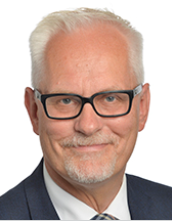 Vote on the motion for decision on closure of accountsRapporteur: 	Petri Sarvamaa (EPP)Administrator: 	Cécile BourgaultShadow Rapporteurs: Lara Wolters (S&D), Ramona Strugariu (RE), Viola Von Cramon-Taubel (Greens), Younous Omarjee (GUE/NGL) On 23 October 2019, the EP refused to grant the Executive Director of the European Asylum Support Office discharge for the financial year 2017.Following such refusal, the EP's Rules of Procedure foresee that "a formal proposal to close the accounts for the year in question shall be submitted at a subsequent part-session" (Annex V, Article 5 (2) (b)).The Rapporteur tabled a motion for decision to close the accounts of EASO. NO AMENDMENTS WERE TABLED.CONT timetable:***   End of Electronic Voting   ***4.	Discharge 2018: general budget of the EU - Joint UndertakingsProcedure files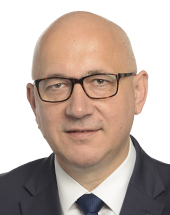 Exchange of views with the representatives of Joint Undertakings, in the presence of the Member of the European Court of Auditors responsible, Ildikó Gáll-Pelcz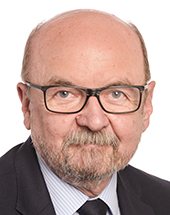 Rapporteurs:	Joachim Stanisław Brudzinski (ECR) - (CLEAN SKY 2,	ECSEL, IMI, ITER and BBI)	Ryszard Antoni Legutko (ECR) (Shift2Rail, SESAR and FCH)Administrator:  Rudolfs VerdinsShadow Rapporteurs: Markus Pieper (EPP), Maria Grapini (S&D), Martina Dlabajova (RE), Michèle Rivasi (Greens), Joachim Hans Kuhs (ID), Younous Omarjee (GUE/NGL)For the financial year 2018, the eight Joint Undertakings (JUs) subject to the discharge procedure by the Parliament are the following: Innovative Medicines Initiative (IMI), Electric Components and Systems for European Leadership (ECSEL), Single European Sky ATM Research (SESAR), CLEAN SKY, Fuel Cells and Hydrogen (FCH), Bio-Based Industries (BBI), Fusion for Energy (F4E (ITER)) and Shift2Rail.On 14 November, the Court of Auditors published its annual report on JUs. For this year’s procedure, ECA has chosen the form of a single consolidated report on all JUs; however, that does not change the procedure in CONT. In its report, the Court:	states that JUs' accounts are reliable, and none of the eight JUs has exceeded materiality threshold of 2%;	notes that Horizon 2020 implementation is delayed; however, the Court also notes that the implementation of the previous programme was successful;	draws attention to ITER / F4E, citing risk of cost increases and implementation delays.CONT will invite three JUs to speak. The rest of the JUs may participate in the questions and answers session.In particular, CONT will invite the following JUs:	Fuel Cells and Hydrogen (FCH);	Fusion for Energy (F4E (ITER)).	Clean Sky 2.Other JU representatives as well as the relevant Commission services are encouraged to attend the hearing and may contribute to the answers to Members’ questions.It is proposed that the hearing shall proceed as follows:	Introduction by the Member of the European Court of Auditors (ECA), Ms Gáll-Pelcz, who will present the findings of the respective Annual Reports 2018;	Presentation of the Rapporteurs;	Presentation of each of the JUs invited:	FCH;	ITER;	Clean Sky 2;	The Chair, Shadow Rapporteurs and other Members will ask questions to the invited guests;	The Joint Undertakings will reply to the questions posed;	Closing remarks of the ECA Member and the Rapporteurs.The documents that are important for this hearing are available on the CONT website.CONT Timetable:5.	ECA Special Report 5/2019 (Discharge 2018): FEAD-Fund for European Aid to the Most Deprived: Valuable support but its contribution to reducing poverty is not yet established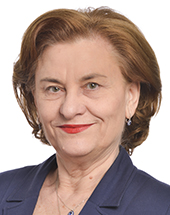 Presentation of the Special Report by the Member of the European Court of Auditors responsible, Iliana IvanovaRapporteur: 		Maria Grapini (S&D)Administrator:	Charlotte KutzenbergerShadow-rapporteur(s): Lefteris Christoforou (EPP)Poverty reduction is a key policy component of the Europe 2020 strategy, with the target lifting at least 20 million people out of the risk of poverty and social exclusion. In 2017 113 million people, that is 22.5 % of the EU’s population, were still at risk of poverty or social exclusion. The risk is highest for specific groups such as children and elderly people. The Fund for European Aid to the Most Deprived (FEAD), which is the subject of this audit report shall enhance social inclusion and ultimately contribute to the objective of eradicating poverty in the Union by offering both material assistance and social inclusion measures, in addition to food aid.The Court decided to carry out this audit in time for the discussions on the regulation, which will replace the current FEAD by the proposed ESF + regulation and will be in place for the 2021-2027 programme period. The auditors point out despite FEAD’s objective of social inclusion it remains essentially a food support scheme. Moreover, the impact of the social inclusion measures often remains insufficiently monitored and evaluated, so that the Fund’s contribution towards alleviating the worst forms of poverty cannot be measured.The auditors also note that half of the Member States assessed by them do not target the aid to any specific vulnerable group or poverty situation. However, if FEAD is to provide EU added value, it needs to be targeted at those most in need, or the most extreme forms of poverty.The Court considers FEAD as a relevant instrument. However, its contribution to alleviating poverty has not been established.The ECA special report is available on the CONT website. As a follow-up, a succinct working document with the recommendations of the Rapporteur has been sent to CONT Members on 14 November 2019.6.	ECA Special Report 11/2019 (Discharge 2018): (SESAR Deployment) The EU’s regulation for the modernisation of air traffic management has added value – but the funding was largely unnecessary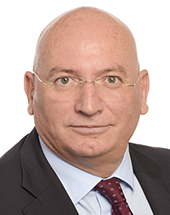 Presentation of the Special Report by the Member of the European Court of Auditors responsible, Iliana IvanovaRapporteur: 	Matteo Adinolfi (ID)Administrator:	Rudolfs VerdinsShadow-rapporteurs: Marian-Jean Marinescu (EPP), Maria Grapini (S&D), Martina Dlabajova (RE)Technological harmonisation and modernisation project, SESAR, is a part of EUs wider Single European Sky policy. Overall, between 2005 and 2020 the EU has committed to SESAR €3.8 billion. Funding from the EU budget to support coordinated investments (known as common projects) amounted to approximately €1.6 billion between 2014 and 2017.In this audit, the Court assessed how the Commission managed the deployment of SESAR since 2011 and how that deployment helped it meet the objectives of its Single European Sky policy. It assessed whether the EU’s intervention was designed in a way appropriate to address needs and target the projects in greatest need of support, and whether it was implemented well and added value to the management of air traffic in the EU. The Court visited entities involved in the governance of SESAR, and it examined a sample of 17 EU co-funded projects.The Court found that the concept of common projects promotes coordinated investments. However, the Court found that EU funds were invested in projects that would have been financed without EU support, and that a majority of the projects audited did not need EU funding.The Court recommends that the Commission should improve the focus and reinforce the effectiveness of common projects, review and formalise the preparation and submission of applications for funding, and ensure appropriate monitoring of performance benefits delivered by the modernisation.The Commission accepts all of the Courts recommendations, and in several cases it has already taken the necessary steps. It considers that the deployment framework and the related EU funding served the purpose of accelerating the deployment of SESAR solutions.The ECA special report is available on the CONT website. As a follow-up, a succinct working document with the recommendations of the Rapporteur will be sent to CONT Members.7.	Coordinators’ meeting 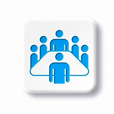 Meeting held in camera* * *8.	Discharge 2018: general budget of the EU - AgenciesProcedure files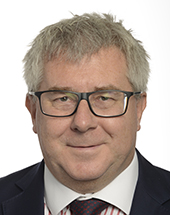 Exchange of views with the representatives of agencies, in the presence of the Member of the European Court of Auditors responsible, Rimantas ŠadžiusRapporteurs:Ryszard Czarnecki (ECR) - 	(ACER, EBA, EEA, EFCA, EIOPA, EASO, EMSA, ESMA, ERA, EURATOM, EUROPOL, FRA, EIGE, EMA, EMCDDA, EUROJUST, ENISA, EFSA, CEPOL, BEREC)Joachim Stanisław Brudzinski (ECR)	CDT, CEDEFOP, ECDC, ETF, EU_OSHA and EUROFOUND, FRONTEX)Ryszard Antoni Legutko (ECR) - 	 (EASA, EIT, ECHA, EU- LISA, GNSS)Administrator:  Benoît LefortShadow Rapporteurs:  Andrey Novakov (EPP), - Lara Wolters (S&D),  (RE): Ramona Strugariu (FRA, Eurojust, Europol, EMCDDA, Frontex, EU-Lisa, Cepol, EASO), Cristian Ghinea (EU-Osha, EBA, ETF), Gilles BOYER (EIOPA, ESMA), Katalin Cseh (ECDC, BEREC, EIT, ECHA, EFSA, EMA, ENISA, ACER, Euratom, GNSS), EEA), Luisa Porritt (EIGE, Eurofound), Olivier Chastel (CDT, CEDEFOP, EFCA, EMSA, ERA, EASA), Bas Eickhout (Greens), Joachim Hans KUHS (ID), Younous OMARJEE (GUE/NGL)From the 32 decentralized EU agencies, which are subject to discharge, the three selected below agencies confirmed their participation to the hearing:–	European Chemicals Agency (ECHA) –	European Border and Coast Guard Agency (FRONTEX)–	European Asylum Support Office (EASO)Other agency representatives are also welcome to attend the hearing if they so wish.The written questions by the Shadow Rapporteurs and other Members, addressed to the Agencies’ Network as well as to the individual agencies, were submitted to the agencies on 24 October 2019.The replies were sent to CONT Members on 11 November 2019. They are published on the CONT website.It is proposed that the hearing shall proceed as follows:–	Introduction by the Member of the European Court of Auditors (ECA), Rimantas Šadžius, who will present the findings of the Annual Report 2018;–	Executive Director of the Chemicals Agency (ECHA), Bjorn Hansen , will reply to this introduction on behalf of the Agencies' Network;–	One of the CONT Rapporteurs, Mr Joachim Brudzinski  will present his introduction on key issues in the 2018 agencies’ discharge and put questions to the Agencies' Network, individual agencies and the Court;–	The Chair, Shadow Rapporteurs and other Members will question the agencies' network, individual agencies and the Court;–	Closing remarks by the ECHA Executive Director;–	Closing remarks by ECA;–	Closing remarks by the CONT Rapporteur.CONT Timetable:9.	Discharge 2018: general budget of the EU - European CommissionProcedure file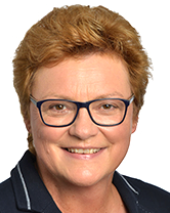 Exchange of views with Nicolas Schmit, Commissioner responsible for Jobs and Social Rights, in the presence of Tony Murphy, Member of the European Court of Auditors responsible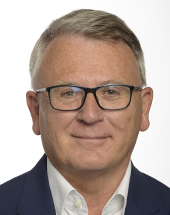 Rapporteur:	Monika Hohlmeier (EPP)Administrators:	Philippe Godts / Christian EhlersShadow Rapporteurs: Tsvetelina Penkova (S&D), Olivier Chastel (RE), Viola Von Cramon-Taubel (Greens), Joachim Hans Kuhs (ID) Ryszard Czarnecki (ECR), Luke Ming Flanagan (GUE/NGL)The documents of particular relevance for the exchange of views as regards the 2018 Commission discharge are:–	The ECA's 2018 Annual Report, Chapters 1, 3 and 6;–	The Commission's follow-up report COM (2019) 334 final; and–	The Annual Activity Report of DG Employment, Social Affairs and InclusionThese documents are available on the CONT website.In accordance with the timetable for the discharge procedure, the written questions for this meeting were sent to the Commission on 26 November 2019 and e-mailed to Members on the same day.The Secretariat expects to receive the answers from the Commission on 2 December 2019 at noon. The Commission’s answers will be forwarded to Members on the same day. They will be available on the CONT website.It is proposed that the hearing with the Commissioner proceeds as follows:–	Introduction by the Member of the European Court of Auditors, who will present the findings of the respective chapters of the Annual Report 2018;–	Commissioner in charge will reply to this introduction;–	Other Members will question the Commissioner and/or the Court;–	Closing remarks by the CONT Rapporteur.CONT Timetable:10.	ECA Special Report 15/2019 (Discharge 2018): Implementation of the 2014 staff reform package at the Commission - Big savings but not without consequences for staffPresentation of the Special Report by the Member of the European Court of Auditors responsible, Pietro Russo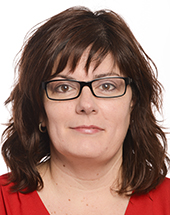 	Rapporteur: 		Isabel García Muñoz (S&D)	Administrator:		Benoît Lefort	Shadow-rapporteur(s): Angelika Winzig (EPP)The 2014 staff reforms package has been successful in achieving significant savings, according to a new report from the European Court of Auditors. But the auditors also identified a mixed impact on staff and additional challenges for human resources management. Some of the negative consequences could have been mitigated, at least in part, if the reforms had been better prepared and monitored, say the auditors.This “2014 staff reforms package” included a 5 % cut in workforce, pay and pension freezes, as well as a revision of the staff regulations. The auditors found that the 2014 package is delivering significant savings for the EU budget. The direct budgetary impact on the 2014-2020 MFF alone is likely to be around €4.2 billion, which is more than was planned.As for the impact on HR, the picture is more mixed. Changes in career structure have improved the link between pay, grade and responsibility, and the Commission’s workforce is becoming more gender balanced and flexible. However, the 2014 reforms have also led to less positive consequences for staff, as well as to additional challenges for human resources management, the auditors point out. Raising the retirement age to 66 and cutting recruitment have left the Commission with an ageing workforce. Furthermore, the increasing use of staff on short-term contracts has longer-term implications for knowledge management and business continuity. Finally, less favourable employment conditions have reduced job satisfaction and the attractiveness of working for the EU institutions. This comes at a time when the Commission is struggling to attract highly qualified, multilingual staff.Based on their findings, the auditors recommend that the European Commission:• establish a workforce management plan;• strengthen its monitoring and reporting of HR issues; and• assess needs and potential impact before any further revision of the staff regulations.The ECA special report is available on the CONT website. As a follow-up, a succinct working document with the recommendations of the Rapporteur will be sent to CONT Members.* * *11.	Discharge 2018: general budget of the EU - European CommissionProcedure file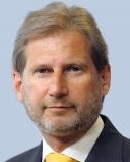 Exchange of views with Johannes Hahn, Commissioner responsible for Budget and Administration, in the presence of Lazaros S. Lazarou, Annemie Turtelboom, Jan Gregor and Eva Lindström, Members of the European Court of Auditors responsibleRapporteur:	Monika Hohlmeier (EPP)Administrators:	Philippe Godts / Christian Ehlers
Shadow Rapporteurs: Tsvetelina Penkova (S&D), Olivier Chastel (RE), Viola Von Cramon-Taubel (Greens), Joachim Hans Kuhs (ID) Ryszard Czarnecki (ECR), Luke Ming Flanagan (GUE/NGL)The exchange of views will give the opportunity to CONT Members to discuss with the Commissioner on the main topics addressed during the hearings with the Members and the Secretary- General of the Commission as to the Commission discharge (performance and compliance dimensions and human resources.The documents of particular relevance for the exchange of views as regards the 2018 Commission discharge are:–	The ECA's 2018 Annual Report, Chapters 1, 2, 3, 4 and 10.–	The Commission's follow-up report COM (2019) 334 final; and–	The Annual Activity Reports of DG BUDGET for 2018These documents are available on the CONT website.In accordance with the timetable for the discharge procedure, the written questions for this meeting were sent to the Commission on 27 November 2019 and e-mailed to Members on the same day. Questions concern, in particular, the following issues: RALs and financial management, reliability of the data communicated by the Commission and the Member States and conflict of interests.The Secretariat expects to receive the answers from the Commission on 3 December 2019 and will forward them to Members on the same day. They will be available on the CONT website.It is proposed that the hearing with the Commissioner proceeds as follows:–	Introduction by the Member of the European Court of Auditors, who will present the findings of the respective chapters of the Annual Report 2018;–	Commissioner in charge will reply to this introduction;–	Other Members will question the Commissioner and/or the Court;–	Closing remarks by the CONT Rapporteur.CONT Timetable:12.	ECA Special Report 20/2019 (Discharge 2018): EU information systems supporting border control - a strong tool, but more focus needed on timely and complete data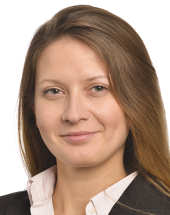 Presentation of the Special Report by the Member of the European Court of Auditors responsible, Bettina Jakobsen	Rapporteur: 		Tsvetelina Penkova (S&D)	Administrator:		Olivier Sautière	Shadow-rapporteurs: Jeroen Lenaers (EPP), Olivier Chastel (RE)The creation of the Schengen area, which abolished border checks between 22 participating Member States and four other European countries, reinforced the importance of effective control and surveillance of the area’s external borders to prevent crime and terrorism and to control migration. According to the estimates, the EU budget provided over €600 million to set up the IT systems to facilitate the work of border guards. To help border guards control the Schengen area’s external borders, the EU has set up the following information systems or common frameworks for exchange of information: the Schengen Information System (SIS II); the Visa Information System (VIS); Eurodac (European Asylum Dactyloscopy Database - Fingerprint comparison system). In addition, the European Border Surveillance System (Eurosur) and the Passenger Name Record systems (PNR) provide further support to border authorities.The Court examined how well the main IT systems for border control allowed border guards to check individuals entering the Schengen area at authorised border-crossing points - land, seaports and airports. The IT systems concerned checks on persons and objects, visas and asylum, fingerprint comparison and passenger records. The Court carried out visits to Finland, France, Italy, Luxembourg and Poland. The Court found that Schengen border control IT systems are well designed to facilitate border checks and the Member States visited generally complied with the legal requirements. However, the border control authorities in Member States should focus more on entering timelier and complete data that support surveillance of the Schengen area’s external borders.More than half of border guards surveyed by the Court of Auditors had at some point allowed people to cross borders without consulting the systems. In particular, the Court found a discrepancy between the number of Schengen visas issued and the number of visas checked, which could indicate that visas are not systematically checked at all checkpoints. Border guards do not always get timely and complete data from the systems. When they check a name in SIS II, they may receive hundreds of results - mainly false positives, which they must verify manually. This not only makes border checks less efficient, but it also increases the risk of overlooking real hits.The Court also reported that long delays in putting IT solutions for surveillance and passenger records into practice prevented border Authorities from sharing important information. Delays also affected the exchange of information on the situation at the borders and the exchange of fingerprint data. The Court warned that delayed transmission of fingerprint data can lead to the wrong country being made responsible for processing the asylum application. In addition, Member States take a long  time to remedy the weaknesses identified during the systems’ evaluations, which the Court of Auditors nevertheless found to be ‘thorough and methodical’. The Court recommended that the European Commission promote further training on the IT systems, improve data quality procedures, analyse discrepancies in visa checks, reduce delays in data entry and shorten the time taken to correct identified weaknesses.The ECA special report is available on the CONT website. As a follow-up, a succinct working document with the recommendations of the Rapporteur will be sent to CONT Members.13.	ECA Special Report 24/2019 (Discharge 2018): Asylum, relocation and return of migrants: Time to step up action to address disparities between objectives and results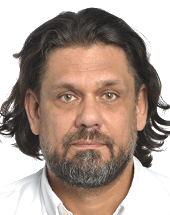 Presentation of the Special Report by reporting ECA Member, Leo Brincat	Rapporteur: 		Tamás Deutsch (EPP)	Administrator:		Philippe Godts	Shadow-rapporteurs: Corina Cretu (S&D), Olivier Chastel (RE)The objective of the special report 24/2019 was to determine whether EU support to migration management (including the hotspot approach) had helped bring about effective and swift asylum and return procedures in Greece and Italy. To answer this main audit question, the Court addressed two sub-questions:(a) Has the EU-funded support action for Greece and Italy achieved its objectives? The Court assessed whether its recommendations of special report 06/2017 had been implemented and whether the temporary emergency relocation schemes had achieved their objectives. The Court also assessed the relevance and design of a sample of EU-funded support actions, and looked at whether planned outputs had been delivered and objectives met.(b) Have the asylum and return procedures in Italy and Greece been effective and swift? The Court examined whether the performance of asylum and return procedures in the two Member States had improved since 2015, analysed performance on the basis of data collected by the Commission, EASO, Frontex and the national authorities, and identified the reasons for any underperformance.The Court concludes that there are disparities between the objectives of the EU support and the results achieved.1) Even though the capacity of the Greek and Italian authorities has increased, implementation of the asylum procedures in Greece and Italy continues to be affected by long processing times and bottlenecks. As in the rest of the EU, returns of irregular third-country nationals from Greece and Italy are low.Two key recommendations made by the Court in its special report 6 /2017 are still under implementation: the recommendations on the hotspot capacity and the situation of unaccompanied minors in the Greek hotspots, as the situation in the Greek hotspots remains highly critical. The ECA recommendation that the deployment of Member States experts be sufficiently long has not yet been implemented. Although the Commission and the Agencies have repeatedly called on Member States to deploy more national experts, the shortage of national experts on EASO operations persists. The Court found that a high share of migrants continues to move on to and apply for asylum in other EU Member States, without having their fingerprints stored in the European dactyloscopy fingerprint database (EURODAC).The emergency relocation schemes, temporary by design, did not reach their targets and so did not effectively alleviate the pressure on the Greek and Italian asylum systems. 2.  AMIF EMAS was originally designed as a small-scale instrument to address urgent and specific emergency needs. The increase in EMAS funding helped to make the Commission’s crisis support more flexible and responsive. With the time it has become the Commission’s key strategic instrument for rebalancing support towards the countries most affected by the migration crisis, particularly Greece, through complementing their national programme envelopes. The Court found that this shift occurred without establishing a performance-monitoring framework. The Commission has proposed including emergency assistance under shared management with Member States in the new financial framework 2021-2027.3. The Court found that the national authorities in both Greece and Italy assessed the operational support provided by EASO as relevant and useful. Nevertheless, EASO operational support plans until 2018 were largely input-driven, lacking output and outcome targets to assess the EASO performance. The situation is gradually improving in 2019.4. It is the opinion of the Court that Greece and Italy are among the Member States that have not taken full advantage of Frontex’s return potential (extended mandate and increased budget). Apart from the low number of returnees, the existence of two parallel EU-funding instruments supporting the same type of activities (forced returns funded under AMIF national programmes and Frontex operations) explains the situation.5. Over the course of the crisis, most irregular migrants coming to Europe have arrived in either Italy or Greece. The two Member States have evolved from countries of transit to countries where migrants apply for asylum.The Court found that Greek ‘s processing capacity is still not sufficient to tackle the increasing backlog of pending asylum applications. A large caseload of negative first-instance decisions is moving to the appeals stage, which is lacking support and is already overloaded.The Court notes that in the context of the sharp decrease in arrivals and asylum applications, Italy’s current processing capacity at first instance is sufficient. The existing substantial backlog is expected to be cleared by the end of 2019. However, this is expected to result in heavy pressure on the appeal authorities. It took over 4 years for an asylum application lodged in 2015 to reach the final appeal stage. Without adequate support, this lengthy time frame could further increase in the future. 6. The Court found that there were far fewer actual returns than return decisions from both countries and the EU overall. The Court identified a number of reasons for this. Assisted voluntary return and reintegration (AVRR)  is affected by the lack of a harmonised approach within the EU. The Court detected structural weaknesses with the AVRR in Italy. The AVRR programme in Greece is achieving its objectives, but the reintegration package is offered to only 26 % of applicants. A dedicated AVRR accommodation facility is an example of good practice increasing the attractiveness of the scheme.The Court recommends to call on the Commission and the agencies to :	use lessons learned to build on experience for any possible voluntary relocation mechanism in the future;	strengthen the management of emergency assistance and national programmes under the Asylum Migration and Integration Fund;	enhance EASO’s operational support to asylum procedures;	adjust Frontex’s return support and experts’ deployment in the hotspots;	reinforce the management of the national asylum systems;	support further national return procedures.The ECA special report is available on the CONT website. As a follow-up, a succinct working document with the recommendations of the Rapporteur will be sent to CONT Members.14.	Any Other Business15.	Next meetingsPOLICY DEPARTMENT PUBLICATIONSRecent PublicationsCONTStudies- The European Public Prosecutor’s Office: strategies for coping with complexity EN - Appointment of the Commission’s Secretary General in 2018 EN- Appointment procedures in the EU institutions EN- Aligning the budget with the Performance-Based Budgeting: lessons from Member States EN- Performance Indicators for Convergence in Regional Development - How reliable are they to ensure Targeted and Result-Oriented spending? EN- Effectiveness of cohesion policy: learning from the project characteristics that produce the best results EN- Protection of EU financial interest on customs and VAT: Cooperation of national tax and customs authorities to prevent fraud ENIn-depth Analysis - Gaps and Errors in the TED database EN- Follow up to the 2009 and 2014 Studies on the Code of Conduct for Commissioners - Improving Effectiveness and Efficiency ENBUDGStudies- Mainstreaming Innovation Funding in the EU Budget EN- Protection of EU financial interest on customs and VAT: cooperation of national tax and customs authorities to prevent fraud EN- Gender responsive EU Budgeting Update of the study ‘The EU Budget for Gender Equality’ and review of its conclusions and recommendations ENAt a Glance- The next MFF and Own Resources ENIn-depth Analysis- The History of the EU Budget EN- How the EU Budget Has Developed and Changed in the Last 10 years? ENForthcoming PublicationsBUDGStudies- Study “Documenting climate mainstreaming in the EU budget - making the system more transparent, stringent and comprehensive”- Study “How EU funds tackle economic divide in the European Union”- Study “Pilot projects and preparatory actions (PP/PA) in the EU budget 2014-2019”- Study “A Just Transition Fund - How the EU budget can best assist in the necessary transition from fossil fuels to sustainable energy"CONTACTSPolicy Department for Budgetary AffairsEmail: Policy Department WebpageDisclaimerThe items contained herein are drafted by the secretariat of the European Parliament and are provided for general information purposes only. The opinions expressed in this document are the sole responsibility of the author(s) and do not necessarily represent the official position of the European Parliament. This document may contain links to websites that are created and maintained by other organizations. The secretariat does not necessarily endorse the view(s) expressed on.Euroopan parlamentti2019-2024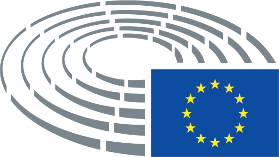 Esittelijä:Esittelijä:Esittelijä:Petri Sarvamaa (PPE)Yhteisesittelijät:Yhteisesittelijät:Yhteisesittelijät:Ryszard Antoni Legutko (ECR)
Joachim Stanisław Brudziński (ECR)Esittelijä:Esittelijä:Esittelijä:Maria Grapini (S&D)DT – PE642.905v02-00Esittelijä:Esittelijä:Esittelijä:Matteo Adinolfi (ID)Yhteisesittelijät:Yhteisesittelijät:Yhteisesittelijät:Ryszard Czarnecki (ECR)
Joachim Stanisław Brudziński (ECR)
Ryszard Antoni Legutko (ECR)Esittelijä:Esittelijä:Esittelijä:Monika Hohlmeier (PPE)AM – PE646.969v01-00
AM – PE645.081v01-00Vastaava:Vastaava:Vastaava:CONTCONTLausunto:Lausunto:Lausunto:AFET, DEVE, INTA, BUDG, ECON, EMPL, ENVI, ITRE, IMCO, TRAN, REGI, AGRI, PECH, CULT, JURI, LIBE, AFCO, FEMM, PETIAFET, DEVE, INTA, BUDG, ECON, EMPL, ENVI, ITRE, IMCO, TRAN, REGI, AGRI, PECH, CULT, JURI, LIBE, AFCO, FEMM, PETIEsittelijä:Esittelijä:Esittelijä:Isabel García Muñoz (S&D)DT – PE644.843v01-00Esittelijä:Esittelijä:Esittelijä:Monika Hohlmeier (PPE)AM – PE646.969v01-00
AM – PE645.081v01-00Vastaava:Vastaava:Vastaava:CONTCONTLausunto:Lausunto:Lausunto:AFET, DEVE, INTA, BUDG, ECON, EMPL, ENVI, ITRE, IMCO, TRAN, REGI, AGRI, PECH, CULT, JURI, LIBE, AFCO, FEMM, PETIAFET, DEVE, INTA, BUDG, ECON, EMPL, ENVI, ITRE, IMCO, TRAN, REGI, AGRI, PECH, CULT, JURI, LIBE, AFCO, FEMM, PETIEsittelijä:Esittelijä:Esittelijä:Tsvetelina Penkova (S&D)DT – PE644.782v01-00Esittelijä:Esittelijä:Esittelijä:Tamás Deutsch (PPE)DT – PE645.008v01-0014+ECRRaffaele FittoPPELefteris Christoforou, Tamás Deutsch, Monika Hohlmeier, Jeroen Lenaers, Angelika WinzigRENEWGilles Boyer, Cristian GhineaS&DCaterina Chinnici, Corina Crețu, Isabel García Muñoz, Claudiu Manda, Tsvetelina Penkova, Lara Wolters3-IDMatteo Adinolfi, Jean-François JalkhNISabrina Pignedoli10IDJoachim KuhsБюро/Mesa/Předsednictvo/Formandskabet/Vorstand/Juhatus/Προεδρείο/Bureau/Predsjedništvo/Ufficio di presidenza/Prezidijs/ Biuras/Elnökség/Prezydium/Birou/Predsedníctvo/Predsedstvo/Puheenjohtajisto/Presidiet (*)Monika Hohlmeier, Isabel García Muñoz, Caterina Chinnici, Martina Dlabajová, Tamás Deutsch, Членове/Diputados/Poslanci/Medlemmer/Mitglieder/Parlamendiliikmed/Βουλευτές/Members/Députés/Zastupnici/Deputati/Deputāti/ Nariai/Képviselõk/Membri/Leden/Posłowie/Deputados/Deputaţi/Jäsenet/LedamöterMatteo Adinolfi (1), Olivier Chastel, Lefteris Christoforou, Corina Crețu, Raffaele Fitto (1), Luke Ming Flanagan (1), Cristian Ghinea(1), Jean-François Jalkh (1), Joachim Kuhs, Claudiu Manda (1), Tsvetelina Penkova, Markus Pieper (1), Sabrina Pignedoli (1), Michèle Rivasi (1) Angelika Winzig, Lara Wolters (1), Tomáš Zdechovský (1)Заместници/Suplentes/Náhradníci/Stedfortrædere/Stellvertreter/Asendusliikmed/Αναπληρωτές/Substitutes/Suppléants/Zamjenici/ Supplenti/Aizstājēji/Pavaduojantysnariai/Póttagok/Sostituti/Plaatsvervangers/Zastępcy/Membros suplentes/Supleanţi/Náhradníci/ Namestniki/Varajäsenet/SuppleanterGilles Boyer (1), Joachim Stanisław Brudziński (1), Dark Jan Eppink (2), Maria Grapini (1), Jeroen Lenaers, Marian-Jean Marinescu (1), Andrey Novakov (1), Mikuláš Peksa (2), Sándor Rónai (2), Ramona Strugariu (1), Viola Von Cramon-Taubadel209 (7)209 (7)216 (3)216 (3)56 (8) (Точка от дневния ред/Punto del orden del día/Bod pořadu jednání (OJ)/Punkt på dagsordenen/Tagesordnungspunkt/ Päevakorra punkt/Σημείο της ημερήσιας διάταξης/Agenda item/Point OJ/Točka dnevnog reda/Punto all'ordine del giorno/Darba kārtības punkts/Darbotvarkės punktas/Napirendi pont/Punt Aġenda/Agendapunt/Punkt porządku dziennego/Ponto OD/Punct de pe ordinea de zi/Bod programu schôdze/Točka UL/Esityslistan kohta/Punkt på föredragningslistan)56 (8) (Точка от дневния ред/Punto del orden del día/Bod pořadu jednání (OJ)/Punkt på dagsordenen/Tagesordnungspunkt/ Päevakorra punkt/Σημείο της ημερήσιας διάταξης/Agenda item/Point OJ/Točka dnevnog reda/Punto all'ordine del giorno/Darba kārtības punkts/Darbotvarkės punktas/Napirendi pont/Punt Aġenda/Agendapunt/Punkt porządku dziennego/Ponto OD/Punct de pe ordinea de zi/Bod programu schôdze/Točka UL/Esityslistan kohta/Punkt på föredragningslistan)Наблюдатели/Observadores/Pozorovatelé/Observatører/Beobachter/Vaatlejad/Παρατηρητές/Observers/Observateurs/Promatrači/ Osservatori/Novērotāji/Stebėtojai/Megfigyelők/Osservaturi/Waarnemers/Obserwatorzy/Observadores/Observatori/Pozorovatelia/ Opazovalci/Tarkkailijat/ObservatörerПо покана на председателя/Por invitación del presidente/Na pozvání předsedy/Efter indbydelse fra formanden/Auf Einladung des Vorsitzenden/Esimehe kutsel/Με πρόσκληση του Προέδρου/At the invitation of the Chair/Sur l’invitation du président/ Na poziv predsjednika/Su invito del presidente/Pēc priekšsēdētāja uzaicinājuma/Pirmininkui pakvietus/Az elnök meghívására/ Fuq stedina taċ-'Chairman'/Op uitnodiging van de voorzitter/Na zaproszenie Przewodniczącego/A convite do Presidente/La invitaţia preşedintelui/ Na pozvanie predsedu/Na povabilo predsednika/Puheenjohtajan kutsusta/På ordförandens inbjudanСъвет/Consejo/Rada/Rådet/Rat/Nõukogu/Συμβούλιο/Council/Conseil/Vijeće/Consiglio/Padome/Taryba/Tanács/Kunsill/Raad/ Conselho/Consiliu/Svet/Neuvosto/Rådet (*)Съвет/Consejo/Rada/Rådet/Rat/Nõukogu/Συμβούλιο/Council/Conseil/Vijeće/Consiglio/Padome/Taryba/Tanács/Kunsill/Raad/ Conselho/Consiliu/Svet/Neuvosto/Rådet (*)Комисия/Comisión/Komise/Kommissionen/Kommission/Komisjon/Επιτροπή/Commission/Komisija/Commissione/Bizottság/ Kummissjoni/Commissie/Komisja/Comissão/Comisie/Komisia/Komissio/Kommissionen (*)Комисия/Comisión/Komise/Kommissionen/Kommission/Komisjon/Επιτροπή/Commission/Komisija/Commissione/Bizottság/ Kummissjoni/Commissie/Komisja/Comissão/Comisie/Komisia/Komissio/Kommissionen (*)Commissioner Nicolas Schmit, Commissioner Johanes Hahn, Katarina Ivankovic-Knezevic, Frederic Versini, Christian Levasseur, Christian Roques, Marta CyganCommissioner Nicolas Schmit, Commissioner Johanes Hahn, Katarina Ivankovic-Knezevic, Frederic Versini, Christian Levasseur, Christian Roques, Marta CyganДруги институции и органи/Otras instituciones y organismos/Ostatní orgány a instituce/Andre institutioner og organer/Andere Organe und Einrichtungen/Muud institutsioonid ja organid/Λοιπά θεσμικά όργανα και οργανισμοί/Other institutions and bodies/Autres institutions et organes/Druge institucije i tijela/Altre istituzioni e altri organi/Citas iestādes un struktūras/Kitos institucijos ir įstaigos/ Más intézmények és szervek/Istituzzjonijiet u korpi oħra/Andere instellingen en organen/Inne instytucje i organy/Outras instituições e outros órgãos/Alte instituții și organe/Iné inštitúcie a orgány/Muut toimielimet ja elimet/Andra institutioner och organДруги институции и органи/Otras instituciones y organismos/Ostatní orgány a instituce/Andre institutioner og organer/Andere Organe und Einrichtungen/Muud institutsioonid ja organid/Λοιπά θεσμικά όργανα και οργανισμοί/Other institutions and bodies/Autres institutions et organes/Druge institucije i tijela/Altre istituzioni e altri organi/Citas iestādes un struktūras/Kitos institucijos ir įstaigos/ Más intézmények és szervek/Istituzzjonijiet u korpi oħra/Andere instellingen en organen/Inne instytucje i organy/Outras instituições e outros órgãos/Alte instituții și organe/Iné inštitúcie a orgány/Muut toimielimet ja elimet/Andra institutioner och organECAIldikó Gáll-Pelcz (Member), Iliana Ivanova (Member), Rimantas Šadžius (Member), Tony Murphy (Member), Pietro Russo (Member), , Lazaros S. Lazarou (Member), Annemie Turtelboom (Member), Jan Gregor (Member) and Eva Lindström (Member), Bettina Jakobsen (Member), Leo Brincat (Member), Helena PironДруги участници/Otros participantes/Ostatní účastníci/Endvidere deltog/Andere Teilnehmer/Muud osalejad/Επίσης παρόντες/Other participants/Autres participants/Drugi sudionici/Altri partecipanti/Citi klātesošie/Kiti dalyviai/Más résztvevők/Parteċipanti ohra/Andere aanwezigen/Inni uczestnicy/Outros participantes/Alţi participanţi/Iní účastníci/Drugi udeleženci/Muut osallistujat/Övriga deltagareBart Biebuyck (Director, Fuel Cells and Hydrogen), Johannes Schwemmer (Director, Development of Fusion for Energy), Axel Krein (Director, Clean Sky 2), Bjorn Hansen (Director, European Chemicals Agency (ECHA)), Fabrice Leggeri (Director, European Border and Coast Guard Agency (FRONTEX), Nina Gregori (Director, European Asylum Support Office (EASO))Секретариат на политическите групи/Secretaría de los Grupos políticos/Sekretariát politických skupin/Gruppernes sekretariat/ Sekretariat der Fraktionen/Fraktsioonide sekretariaat/Γραμματεία των Πολιτικών Ομάδων/Secretariats of political groups/Secrétariat des groupes politiques/Tajništva klubova zastupnika/Segreteria gruppi politici/Politisko grupu sekretariāts/Frakcijų sekretoriai/ Képviselőcsoportok titkársága/Segretarjat gruppi politiċi/Fractiesecretariaten/Sekretariat Grup Politycznych/Secretariado dos grupos políticos/Secretariate grupuri politice/Sekretariát politických skupín/Sekretariat političnih skupin/Poliittisten ryhmien sihteeristöt/ De politiska gruppernas sekretariatСекретариат на политическите групи/Secretaría de los Grupos políticos/Sekretariát politických skupin/Gruppernes sekretariat/ Sekretariat der Fraktionen/Fraktsioonide sekretariaat/Γραμματεία των Πολιτικών Ομάδων/Secretariats of political groups/Secrétariat des groupes politiques/Tajništva klubova zastupnika/Segreteria gruppi politici/Politisko grupu sekretariāts/Frakcijų sekretoriai/ Képviselőcsoportok titkársága/Segretarjat gruppi politiċi/Fractiesecretariaten/Sekretariat Grup Politycznych/Secretariado dos grupos políticos/Secretariate grupuri politice/Sekretariát politických skupín/Sekretariat političnih skupin/Poliittisten ryhmien sihteeristöt/ De politiska gruppernas sekretariatPPES&DRenewVerts/ALEIDECRGUE/NGLNICrona WinstonDiana PopovaOrsolya Balogh (1),Elisa ReschiniMarianna Lorenzano (1)Кабинет на председателя/Gabinete del Presidente/Kancelář předsedy/Formandens Kabinet/Kabinett des Präsidenten/Presidendi kantselei/Γραφείο του Προέδρου/President's Office/Cabinet du Président/Ured predsjednika/Gabinetto del Presidente/Priekšsēdētāja kabinets/Pirmininko kabinetas/Elnöki hivatal/Kabinett tal-President/Kabinet van de Voorzitter/Gabinet Przewodniczącego/Gabinete do Presidente/Cabinet Preşedinte/Kancelária predsedu/Urad predsednika/Puhemiehen kabinetti/Talmannens kansliКабинет на председателя/Gabinete del Presidente/Kancelář předsedy/Formandens Kabinet/Kabinett des Präsidenten/Presidendi kantselei/Γραφείο του Προέδρου/President's Office/Cabinet du Président/Ured predsjednika/Gabinetto del Presidente/Priekšsēdētāja kabinets/Pirmininko kabinetas/Elnöki hivatal/Kabinett tal-President/Kabinet van de Voorzitter/Gabinet Przewodniczącego/Gabinete do Presidente/Cabinet Preşedinte/Kancelária predsedu/Urad predsednika/Puhemiehen kabinetti/Talmannens kansliКабинет на генералния секретар/Gabinete del Secretario General/Kancelář generálního tajemníka/Generalsekretærens Kabinet/ Kabinett des Generalsekretärs/Peasekretäri büroo/Γραφείο του Γενικού Γραμματέα/Secretary-General's Office/Cabinet du Secrétaire général/Ured glavnog tajnika/Gabinetto del Segretario generale/Ģenerālsekretāra kabinets/Generalinio sekretoriaus kabinetas/ Főtitkári hivatal/Kabinett tas-Segretarju Ġenerali/Kabinet van de secretaris-generaal/Gabinet Sekretarza Generalnego/Gabinete do Secretário-Geral/Cabinet Secretar General/Kancelária generálneho tajomníka/Urad generalnega sekretarja/Pääsihteerin kabinetti/ Generalsekreterarens kansliКабинет на генералния секретар/Gabinete del Secretario General/Kancelář generálního tajemníka/Generalsekretærens Kabinet/ Kabinett des Generalsekretärs/Peasekretäri büroo/Γραφείο του Γενικού Γραμματέα/Secretary-General's Office/Cabinet du Secrétaire général/Ured glavnog tajnika/Gabinetto del Segretario generale/Ģenerālsekretāra kabinets/Generalinio sekretoriaus kabinetas/ Főtitkári hivatal/Kabinett tas-Segretarju Ġenerali/Kabinet van de secretaris-generaal/Gabinet Sekretarza Generalnego/Gabinete do Secretário-Geral/Cabinet Secretar General/Kancelária generálneho tajomníka/Urad generalnega sekretarja/Pääsihteerin kabinetti/ Generalsekreterarens kansliГенерална дирекция/Dirección General/Generální ředitelství/Generaldirektorat/Generaldirektion/Peadirektoraat/Γενική Διεύθυνση/ Directorate-General/Direction générale/Glavna uprava/Direzione generale/Ģenerāldirektorāts/Generalinis direktoratas/Főigazgatóság/ Direttorat Ġenerali/Directoraten-generaal/Dyrekcja Generalna/Direcção-Geral/Direcţii Generale/Generálne riaditeľstvo/Generalni direktorat/Pääosasto/GeneraldirektoratГенерална дирекция/Dirección General/Generální ředitelství/Generaldirektorat/Generaldirektion/Peadirektoraat/Γενική Διεύθυνση/ Directorate-General/Direction générale/Glavna uprava/Direzione generale/Ģenerāldirektorāts/Generalinis direktoratas/Főigazgatóság/ Direttorat Ġenerali/Directoraten-generaal/Dyrekcja Generalna/Direcção-Geral/Direcţii Generale/Generálne riaditeľstvo/Generalni direktorat/Pääosasto/GeneraldirektoratDG PRESDG IPOLDG EXPODG EPRSDG COMMDG PERSDG INLODG TRADDG LINCDG FINSDG ITECDG SAFEMonika StrasserПравна служба/Servicio Jurídico/Právní služba/Juridisk Tjeneste/Juristischer Dienst/Õigusteenistus/Νομική Υπηρεσία/Legal Service/ Service juridique/Pravna služba/Servizio giuridico/Juridiskais dienests/Teisės tarnyba/Jogi szolgálat/Servizz legali/Juridische Dienst/ Wydział prawny/Serviço Jurídico/Serviciu Juridic/Právny servis/Oikeudellinen yksikkö/RättstjänstenСекретариат на комисията/Secretaría de la comisión/Sekretariát výboru/Udvalgssekretariatet/Ausschusssekretariat/Komisjoni sekretariaat/Γραμματεία της επιτροπής/Committee secretariat/Secrétariat de la commission/Tajništvo odbora/Segreteria della commissione/Komitejas sekretariāts/Komiteto sekretoriatas/A bizottság titkársága/Segretarjat tal-kumitat/Commissiesecretariaat/ Sekretariat komisji/Secretariado da comissão/Secretariat comisie/Sekretariat odbora/Valiokunnan sihteeristö/UtskottssekretariatetEvelyn Waldherr, Cécile Bourgault, Christian Ehlers, Philippe Godts, Charlotte Kutzenberger, Benoit Lefort, Olivier SautièreСътрудник/Asistente/Asistent/Assistent/Assistenz/Βοηθός/Assistant/Assistente/Palīgs/Padėjėjas/Asszisztens/Asystent/Pomočnik/ Avustaja/AssistenterCinti Torrens BermoEuropean Parliament2019 - 2023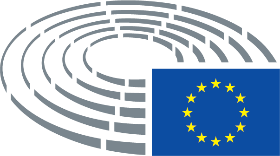 CONT ReferenceTitleDecisionLeadCONT/9/00723 2019/0151(COD)European Institute of Innovation and Technology (recast)No opinionITRECONT/9/018062019/0254(COD)Transitional provisions for the support by the European Agricultural Fund for Rural Development (EAFRD) and by the European Agricultural Guarantee Fund (EAGF) in the year 2021 No opinionAGRICONT/9/002692017/0333(APP)Establishment of the European Monetary FundNo opinion(Opinion delivered in 8th legislature - rapporteur: Ivan (S&D)ECONCONT/9/00346 Financing, management and monitoring of the common agricultural policy No opinion(Opinion delivered in 8th legislature - rapporteur: Schmidt (EPP)AGRICONT/9/00355 2018/0216(COD)Establishing rules on support for strategic plans to be drawn up by Member States under the Common agricultural policy (CAP Strategic Plans) and financed by the European Agricultural Guarantee Fund (EAGF) and by the European Agricultural Fund for Rural Development (EAFRD) No opinion(Opinion delivered in 8th legislature - rapporteur: Zeller (EPP)AGRICONT/9/00342 Proposal for a Regulation of the European Parliament and of the Council amending Regulations (EU) No 1308/2013 establishing a common organisation of the markets in agricultural products, (EU) No 1151/2012 on quality schemes for agricultural products and foodstuffs, (EU) No 251/2014 on the definition, description, presentation, labelling and the protection of geographical indications of aromatised wine products, (EU) No 228/2013 laying down specific measures for agriculture in the outermost regions of the Union and (EU) No 229/2013 laying down specific measures for agriculture in favour of the smaller Aegean islandsNo opinion(Opinion delivered in 8th legislature - rapporteur: Zdechovsky (EPP))AGRICONT/9/00062 2013/0057(COD)Entry/Exit System to register entry and exit data of third country nationals crossing the EU Member States' external bordersNo opinion(It became obsolete under the 8th term, coordinators did not approve drafting an opinion)LIBECONT/9/002242016/0403(COD)Regulation of the European Parliament and of the Council introducing a European services e-card and related administrative facilitiesNo opinion(It became obsolete under the 8th term, coordinators did not approve drafting an opinion)IMCOCONT/9/002162016/0402(COD)Directive of the European parliament and of the Council on the legal and operational framework of the European services e-card introduced by Regulation....[ESC regulation]...Secretariat proposal:No opinion(It became obsolete under the 8th term, coordinators did not approve drafting an opinion)IMCOCONT/9/001482016/0086(COD)Fixing the adjustment rate provided for in Regulation (EU) No 1306/2013 for direct payments in respect of the calendar year 2016No opinion(It became obsolete under the 8th term, coordinators did not approve drafting an opinion)AGRIEventBodyDateAdoption in CONTCONT4 December 2019Adoption in PlenaryPlenaryDecember 2019EventBodyDateConsideration of draft reportCONT20-21 January 2020Deadline for amendmentsCONT29 January 2020Adoption in CONTCONT19-20 February 2020Adoption in PlenaryPlenaryMarch II 2020EventBodyDateConsideration of draft reportCONT20-21 January 2020Deadline for amendmentsCONT29 January 2020Adoption in CONTCONT19-20 February 2020Adoption in PlenaryPlenaryMarch II 2020EventBodyDateConsideration of draft reportCONT20-21 January 2020Deadline for amendmentsCONT29 January 2020Adoption in CONTCONT19-20 February 2020Adoption in PlenaryPlenaryMarch II 2020EventBodyDateConsideration of draft reportCONT20-21 January 2020Deadline for amendmentsCONT29 January 2020Adoption in CONTCONT19-20 February 2020Adoption in PlenaryPlenaryMarch II 2020